ЧЕРКАСЬКА ОБЛАСНА РАДАР І Ш Е Н Н Я_____________                                                                               № ___________ПРОЄКТПро обрання першого заступника голови Черкаської обласної радиВідповідно до статті 56 Закону України "Про місцеве самоврядування в Україні", статей 14, 15 Закону України "Про службу в органах місцевого самоврядування", обласна рада в и р і ш и л а:1. Обрати першим заступником голови Черкаської обласної ради депутата __________________________________.2. Присвоїти ___________________________, посада якого відноситься до другої категорії класифікації посад в органах місцевого самоврядування, 
3 ранг посадової особи місцевого самоврядування.Голова                                                                         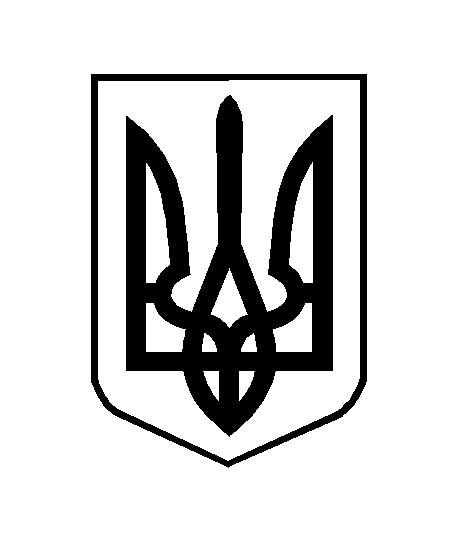 